Žádost o dotaci  z rozpočtu obce Čestice na rok Prohlašuji, že údaje uvedené v této žádosti jsou pravdivé. Dále prohlašuji, že nemáme žádné závazky po lhůtě splatnosti vůči zdravotním pojišťovnám, České správě sociálního zabezpečení, finančnímu a celnímu úřadu a obci Čestice.	I. Údaje o žadateli (právnická osoba)	I. Údaje o žadateli (právnická osoba)Název, obchodní firma IČOAdresa firmy včetně PSČ Doručovací adresa včetně PSČ Sídlo firmyKontaktní osoba Osoba pověřená k podpisu smlouvy Telefon E-mail ID datové schránkyČíslo bankovního účtu 	II. Údaje o dotaci	II. Údaje o dotaciPožadovaná částka (Kč)Účel použití dotace Dotace bude využita v období od-do Odůvodnění žádosti Seznam příloh k žádosti  	III. Údaje o osobě, kterou žadatel pověřil zastupováním 	(vyplňte pouze v případě zastupování žadatele touto osobou)	III. Údaje o osobě, kterou žadatel pověřil zastupováním 	(vyplňte pouze v případě zastupování žadatele touto osobou)Jméno a příjmení Vlastnoruční podpis zastupující osoby Plná moc k zastupování ze dne Kontaktní údaje TelefonE-mail Jméno a příjmení s podílem v právnické osoběJméno a příjmení s přímým podíl a jeho výšeDatum vyhotovení žádosti Razítko a podpis žadatele(kontaktní osoby, pověřené osoby) 	IV. Ostatní záznamy k žádosti (tento oddíl žadatel nevyplňuje)	IV. Ostatní záznamy k žádosti (tento oddíl žadatel nevyplňuje)	IV. Ostatní záznamy k žádosti (tento oddíl žadatel nevyplňuje)	IV. Ostatní záznamy k žádosti (tento oddíl žadatel nevyplňuje)	IV. Ostatní záznamy k žádosti (tento oddíl žadatel nevyplňuje)Žádost předložena dne O žádosti rozhodlo dneZMZMČíslo rozhodnutíSchválená částkaDotace byla poskytnuta dneČíslo dokladuČíslo dokladuVyúčtování předloženo dneKontrola provedena dneVýsledek provedené kontrolyPoznámky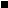 